Spelletjesmiddag bij 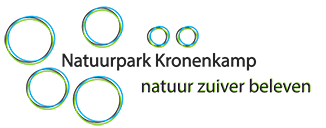 15 januari
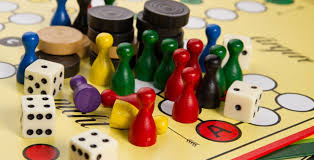 Spelletjes voor jong & oud. Van 14:30- 16:30 vrije inloopVan sjoelen tot mens erger je niet,Samen spelen verleer je niet.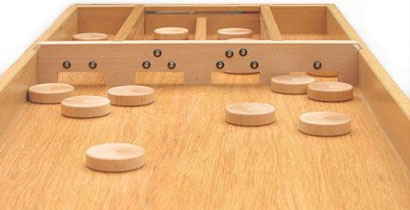 Wees welkom! 